Number Relationships Behaviours/StrategiesNumber Relationships Behaviours/StrategiesNumber Relationships Behaviours/StrategiesNumber Relationships Behaviours/StrategiesNumber Relationships Behaviours/StrategiesNumber Relationships Behaviours/StrategiesStudent partitions quantities into groups of 2, but struggles to identify even and odd numbers.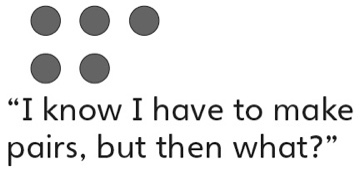 Student partitions quantities into groups of 2, but struggles to identify even and odd numbers.Student compares and orders quantities using one-to-one matching or counting (models numbers with concrete materials).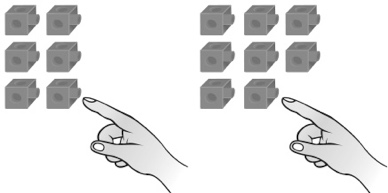 Student compares and orders quantities using one-to-one matching or counting (models numbers with concrete materials).Student compares and orders written numbers using benchmarks.“I know 25 is less than 30and 39 is greater than 30.So, 39 is greater than 25.”Student compares and orders written numbers using benchmarks.“I know 25 is less than 30and 39 is greater than 30.So, 39 is greater than 25.”Observations/DocumentationObservations/DocumentationObservations/DocumentationObservations/DocumentationObservations/DocumentationObservations/DocumentationStudent determines how many more/less by grouping (groups cubes to make trains and then aligns the trains).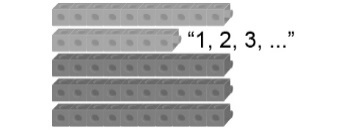 Student determines how many more/less by grouping (groups cubes to make trains and then aligns the trains).Student determines how many more/less using counting (finds distance between numbers on a number line or hundred chart).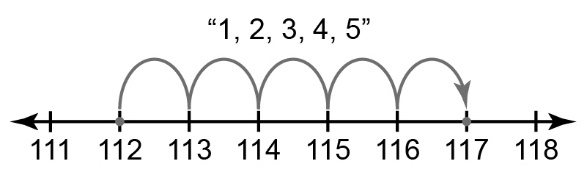 Student determines how many more/less using counting (finds distance between numbers on a number line or hundred chart).Student performs number relationship tasks with ease and communicates thinking using math language.Student performs number relationship tasks with ease and communicates thinking using math language.Observations/DocumentationObservations/DocumentationObservations/DocumentationObservations/DocumentationObservations/DocumentationObservations/Documentation